ЗЕМСКОЕ СОБРАНИЕКРАСНОКАМСКОГО МУНИЦИПАЛЬНОГО РАЙОНАПЕРМСКОГО КРАЯРЕШЕНИЕ29.01.2014                                                                              №  06                                                          .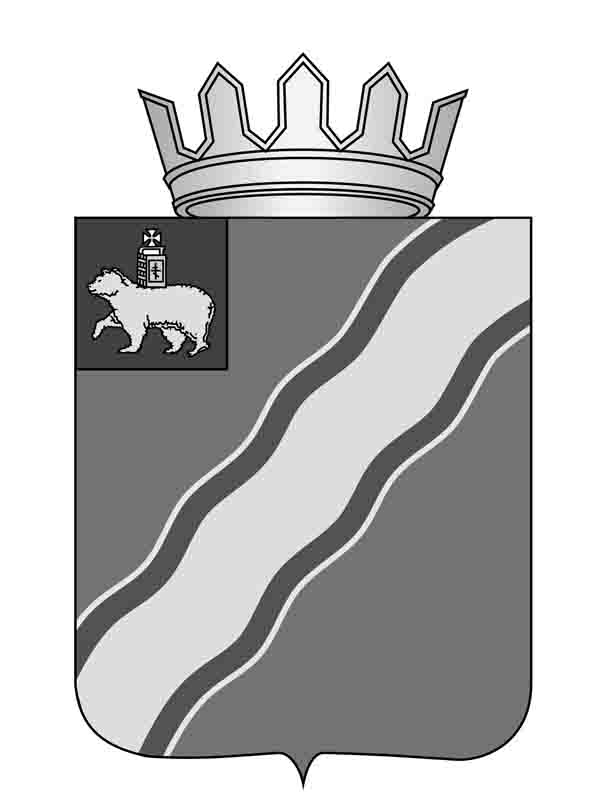 О назначении на должность аудитора Контрольно-счетной палаты Краснокамского муниципального района В соответствии со статьей 70 Трудового кодекса Российской Федерации, Федеральным законом от 07 февраля . № 6-ФЗ «Об общих принципах организации и деятельности контрольно-счетных органов субъектов Российской Федерации и муниципальных образований», статьей 20 Устава Краснокамского муниципального района, Положением о контрольно-счетной палате Краснокамского муниципального района, утвержденным решением Земского собрания  Краснокамского муниципального района от 28.09.2011 № 99,  Земское собрание Краснокамского муниципального района РЕШАЕТ:Назначить на должность аудитора Контрольно-счетной палаты Краснокамского муниципального района Ирину Сергеевну Мельнейчук.2. Контроль за исполнением решения возложить на контрольный комитет Земского собрания Краснокамского муниципального района (О.П.Радостев).Председатель Земского собранияКраснокамского муниципального района				          	И.Ю.Малых